Единый  государственный экзаменпо ИНФОРМАТИКЕ  и ИКТИнструкция  по выполнению работыЭкзаменационная работа состоит из двух частей, включающих в себя 27 заданий. Часть 1 содержит 23 задания с кратким ответом, часть 2 содержит 4 задания с развёрнутым ответом.На выполнение экзаменационной работы по информатике и ИКТ отводится 3 часа 55 минут (235 минут).Ответы к заданиям 1—23 записываются в виде числа, последовательности букв или цифр. Ответы запишите в поле ответа в тексте работы, а затем перенесите в бланк ответов № 1.Ответ: NN	2  3Задания 24—27 требуют развёрнутого ответа.  В  бланке  ответов  №  2 укажите  номер  задания  и запишите  его  полное решение.Все бланки ЕГЭ заполняются яркими чёрными чернилами. Допускается использование гелевой, капиллярной или первевой ручек.При выполнении заданий можно пользоваться черновиком. Записи в черновике не учитываются при оценивании работы.Баллы, полученные Вами за выполненные задания, суммируются. Постарайтесь выполнить как можно больше заданий и набрать наибольшее количество баллов.Желаем успеха.!В экзаменационных заданиях используются следующие соглашения.1. Обозначения для логических связок (операций):а)   отрицание (инверсия, логическое НЕ) обозначается     (например, =А);b) конъюнкция (логическое умножение, логическое И) обозначается /\ (например, А /\ В) либо & (например, А & В);с) дизъюнкция (логическое сложение, логическое ИЛИ) обозначается \/ (например, А \/ В) либо Ј(например, А ЈВ);следование (импликация) обозначается  ---г (например, А ---г В);е) тождество обозначается - (например, А = В). Выражение А -  В истинно  тогда и только тогда, когда значения А и В совпадают (либо они оба истинны, либо они оба ложны);символ 1 используется для обозначения истины (истинного высказывания); символ —0    для обозначения лжи (ложного высказывания).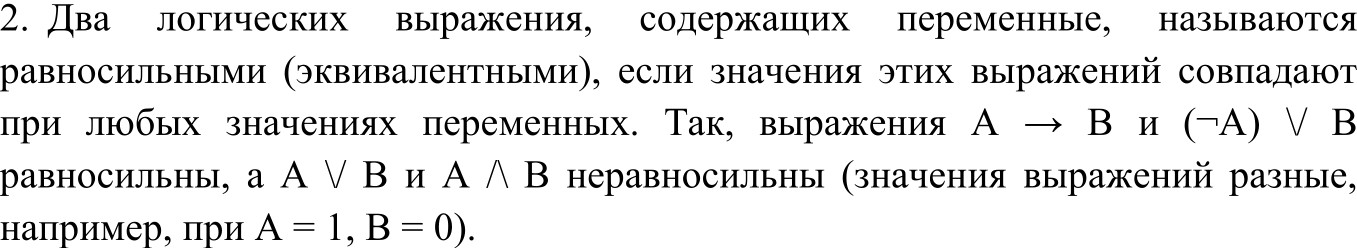 Приоритеты логических операций: инверсия (отрицание), конъюнкция (логическое умножение), дизъюнкция (логическое сложение), импликация (следование), тождество. Таким образом, =А /\ В \/ С /\ D означает то же, что и ((=А) /\ В) \/ (С /\ D).Возможна  запись   А   /\   В   /\   С   вместо   (А /\ В)   /\   С.   То  же  относится и к дизъюнкции: возможна запись А \/ В \/ С вместо (А \/ В) \/ С.Обозначения Мбайт и Кбайт используются в  традиционном  для информатики смысле — как обозначения единиц измерения, чьё соотношение с единицей «байт» выражается степенью двойки.Часть 13   1	Сколько значащих нулей в двоичной записи шестнадцатеричного числа75BDJ6Ответ:     	2	Логическая функция F задаётся выражением (а /\ b) V (с /\ (=а V b)). Определите, какому столбцу таблицы истинности функции F соответствует каждая из переменных а, b, с.В ответе напишите буквы а, b, с в том порядке, в котором идут соответствующие им столбцы (без разделителей).Ответ:   	На рисунке справа схема дорог Н-ского района изображена в виде графа, в таблице содержатся сведения о длинах этих дорог (в километрах).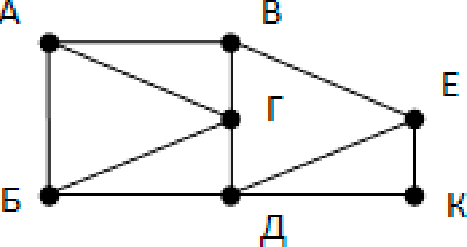 Так как таблицу и схему рисовали независимо друг от друга, то нумерация населённых пунктов в таблице никак не связана с буквенными обозначениями на графе. Определите, какова длина дороги из пункта В в пункт Е.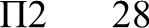 Ответ:   	4		В фрагменте базы данных представлены сведения о родственных отношениях. Определите на основании приведённых данных идентификатор тёти Петровой И.Б. (тётей считается сестра отца или матери).6	У исполнителя Аккорд две команды, которым присвоены номера:прибавь 2,умножь на хТаблица 1Таблица 2где х — неизвестное положительное число. Программа для исполнителя Аккорд — это последовательность номеров команд. Известно, что программа 12211 переводит число 1 в число 52. Определите значение х. Ответ:   	7		Какое целое число должно быть записано в ячейке B1, чтобы диаграмма, построенная по значениям ячеек диапазона A2:C2, соответствовала рисунку? Известно, что все значения ячеек из рассматриваемого диапазона неотрицательны.Ответ:   	3   5		По каналу связи с помощью равномерного двоичного кода передаются сообщения, содержащие только 4 буквы: А, Б, В, Г. Каждой букве соответствует своё кодовое слово, при этом для набора кодовых слов выполнено такое свойство: любые два слова из набора отличаются не менее чем в трёх позициях. Это свойство важно для расшифровки сообщений при наличии помех. Для кодирования букв Б, В, Г используются 5-битовые кодовые слова:Б — 00001, В — 01111, Г — 10110.5-битовый код для буквы А начинается с 1 и заканчивается на 0. Определите кодовое слово для буквы А.Ответ:     	Ответ:   	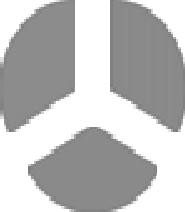     Запишите число, которое будет напечатано в результате выполнения следующей программы.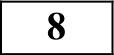      Процедура F(n), где п натуральное число, задана следующим образом: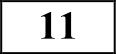 end.	printf("%d",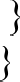 )іreturn 0;Сколько звездочек напечатает эта процедура при вызове F(6)? В ответе  запишите  только натуральное число.Ответ:   	Ответ:   	   После преобразования растрового графического файла его объем уменьшился в 1,5 раза. Сколько цветов было в палитре первоначально, если после преобразования было получено растровое изображение того же разрешения в 16-цветной палитре?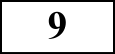 Ответ:   	130	Сколько существует различных символьных последовательностей длины 3 в четырёхбуквенном алфавите {A,B,C,D}, если известно, что одним из соседей А обязательно является D, а буквы В и С никогда не соседствуют друг с другом?Ответ:   	132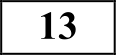 По заданным ІР-адресу узла сети и маске определите адрес сети:ІР-адрес: 240.144.182. 134Маска: 255.255.248.0При записи ответа выберите из приведенных в таблице чисел 4 фрагмента четыре элемента ІР-адреса и запишите в нужном порядке соответствующие им буквы без точек.Ответ:   	На военной базе 30 самолётов. Специальное устройство регистрирует приземление каждого самолёта, записывая его номер с использованием минимально возможного количества бит, одинакового для каждого воздушного судна. Какой объём памяти в байтах будет использован устройством, когда приземлились 24 самолёта?Ответ:   	     Исполнитель Редактор получает на вход строку цифр и преобразовывает её.Редактор может выполнять две команды, в обеих командах v и w обозначают цепочки цифр.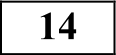 заменить (v, w)нашлось (v)Первая команда заменяет в строке первое слева вхождение цепочки v нацепочку w, вторая проверяет, встречается ли цепочка v в строке исполнителя Редактор. Если она встречается, то команда возвращает логическое значение «истина», в противном случае возвращает значение «ложь».Какая строка получится в результате применения приведённой ниже программы к строке, состоящей из 21 цифры, причем первые 18   На рисунке изображена схема дорог, связывающих города А, Б, В, Г, Д, Е, К, Л, М, Н, П, Р, Т. По каждой дороге можно двигаться только в одном направлении, указанном стрелкой. Сколько существует различных путей из города А в город Н??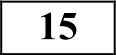 циф—р	восьмёрки, а остальные	пятерки? В ответе запишите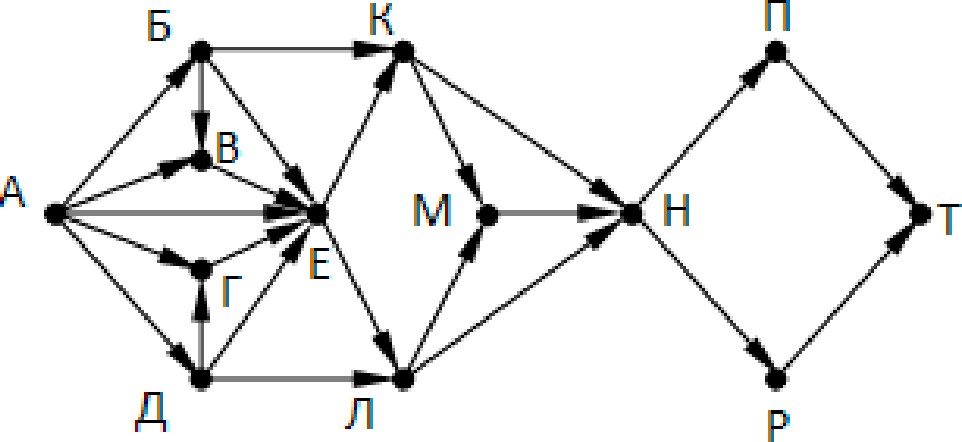 полученную строку. НАЧАЛО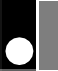 ПOKA нашлось (555) ИЛИ нашлось (888)ЕСЛИ нашлось (555)ТО заменить (555, 8) КОНЕЦ ЕСЛИПOKA нашлось (888)заменить (888, 5) КОНЕЦ ПOKAЕСЛИ нашлось (555)ТО заменить (555, 8) КОНЕЦ  ЕСЛИ КОНЕЦ ПOKA КОНЕЦОтвет:   	Ответ:		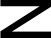 IO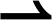     Скажите наименьшее основание системы счисления, в которой запись числа 30 трёхзначна.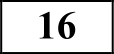 Ответ:   	     В таблице приведены запросы и количество найденных по ним страниц некоторого сегмента сети Интернет.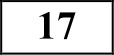 Какое	количество	страниц	будет	найдено	по	запросуРысь&Олень&КрокодОтвет:   	1	Ha  'iHcnOBOii  n]aIIMOii paHbi pBa oTpesKa: P=[20,50] H Q=[10,60].O   pMpen riTe iiaH6oui•iuyio BosMOH(H	QniiHy oTpesKa A, nJ3H KOTO]aOM a((x C P) ---r (x C A)) A ((x C A) ---r (x C Q))TompecTBeiiiio HcTHMia, To ecTs n]3HHHMaeT 3iiaueuHe 1 npii nlO6OM siiaueHiiH nepeMeHiioii X.OTBeT:   	HHme  npepcTaBneu  QparueHT  nporpaMMbI,  o6pa6aTsIBamiiieii OpHoMepiibiii ueno'iHCJICHHbiii MaccHB C HH@eKcaM oT 0 go 10. H3BecTHO, uTo B Hauaoe BsInooHeHriz oTOro jiparMeHia B MaccHBe HaxopHoacs BospacTaioulas  riocnepoBaTeusriOGTfi duced,  To  ecus  A[0]  < A[1]YKaw Te aHueHsiuee nsT 3Hauuoe 'iHcno x, npH BBope KoTOporo anropHTM neuaTaeT cHauana 4, a noTOM 2.Hacxanb	Python	Crivar x, y, a, b:	x	#include <stdio.h> integer;	int(input())	int main(void)begin	a = 0	{read1n(x);	b = 0	int a, b, x, y; a:=0; b:=0;	while  x > 0:	scanf(”%d”, &x); while  x > 0 do		y = x %10	a = 0; b = 0;begin		if y > 3: a :—	while (x	0) ( y := x mod	a + I		y =  x %10;10;		if y < 8: b :=		if (y > 3) a = a if y > 3 then a	b + 1	1 ;A[10]. KaKoe   a  MeHsiuee  3  a'ieHHe MomeT iiMeTb nepeMeHHas  s nocneBsiriouHeHias paHHoii nporpaMMal?= a + 1;	x = x // 10if y     8 then b	print(a)if (y < 8) b = b +1 ;Hacxans	Pythons:=s+A[i+ l]-	s=s+A[i+ 1]-A[i]+1	A[i]+1end;OTBeT:   	CHs=s*A[i*1] - A[i]*1;= b + 1;	print(b) x := x div 10end; writeln(a); write(b); end.OTBeT:   	X    X / 10;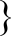 printf(”%d\n%d”, a, b);1HanHui Te B oTBeTe HaH6onsiuee 3HaueHHe BxonHOii nepeMe  tion k, H]3HKOTO]aOM nporpaMMa Bl•ipaeT ToT we oTBeT, CTO H H;3H BXO@iiOM sHaueHHk=30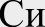 2’	CxOnbKo cyulecTByeT pasnHUHbix  a6opOB 3 are   Hii JlOrHuecKiix nepeMeHHblX X , X , ... x6, KOTOpsIe ypoBneTBopsioT BceM nepeuHcneHHsIM  Hue ycnoBHsM?QX J ---• X2)	X3	X4) —  1 (X3	X4)	X5	X6) '    1IlacKauavar k, i : longint; function f(n: longint): longint;beginf := n * n * n;Pythondef f(n): return n * n* ndef g(n): return  3*n +#include<stdio.h>long f(long n) { return  n * n * n;OTBeT:   	end;	6function g(n: longint):	k =longint;	int(input())begin	i = 1g := 3*n + 6;	while f(i) <end;	g(k):begin	i+=1readln(k);	print (i)i := 1;while f(i)	g(k) do i :— i* I ;write1n(i) end.OTBeT:   	)long  g(long  n) (return 3*n + 6;)int main()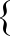 long k, i; scanf(”%1d”, &k);i — 1;while(f(i) g(k))  i+*;printf("%1d", i);return 0;He	aadybbme	nepenecmu	ace	omaembi	a	drawn:	onicemoa  X• 1	acoomaemcmauu  c uncmpvuqueii  no auinonnenum pa6omni.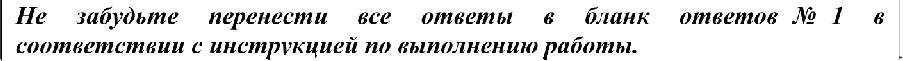 IOHcnon HTenb KansKyusTOp npeo6pa3yeT uiicno Ha oKpaHe. Y iicnon HTenx ecTs pBe KoMaHpsi, KOTO]3bIM up  cBoeHsI iioMepa:Hpri6aBriTf• 1VMHOWPlTs Ha 2HporpaMMa gos ricnOnHHTCJlz Kant.xynsTO]3— 3TO nocnepoBaTensHOCTs KoMaiip. CEOnbKo  cy   ecTByeT  nporpaMM,  QUIS  KOTO]3hIX npri  ricxOpHOM  'iHcne  2 pe3ynbTaToM MBH fCTCs uiicno 31 H H]3H ATOM TpaeKTopHs Bbi'iHcneH ii copepm T micro  15	He  copepHHT  uiicna 22?OTBeT:     	Часть 2Для заданного положительного вещественного числа А необходимо найти234	максимальное целое число К, при котором выполняется неравенство.1 + (1/2) + (1/3) +   . + (1/K)	АПрограммист написал программу неправильно.Паскаль	Python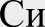 235Дан целочисленный массив из 20 элементов. Элементы массива могут принимать целые значения от —10 000 до 10 000 включительно. Опишите на естественном языке или на одном из языков программирования алгоритм, позволяющий найти и вывести количество пар элементов массива, в которых хотя бы одно число делится на 3. В данной задаче под парой подразумевается два подряд идущих элемента массива.Паскаль	Python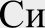 const п — 20;	# допускается также	#include var	# использовать	<stdio.h>а: array [0..n-	# целочисленную	#define п 20var а, s: real;	а =k: integer;	f1oat(input())begin	k = 1read(a);	s = 1k :— 1 ;	while s	а:s := 1;	s = s + 1.0/kwhile s	а do	k = k + 1begin	print(k)s := s + 1.0/k; k := k + 1;end; write(k); end.Последовательно выполните следующее.#include+stdio.h> int main()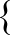 float а, s; int k; scanf("%P', &а);k = 1; s — 1;while ( s < а )s = s + 1./k; k = k + 1;)printf("%d",k);reШrn 0;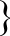 2361]		# переменную k	int main() { of integer;	а = []		int а[п];i, k: integer;	п = 20	int i, k;begin	for i in range(n):	for (i = 0; i   п;for i:=0 to n-1	i++)do	a.append(int(input()))	scanf("%d",readln(a[i]);	&a[i]);end.	return 0;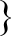 Два игрока, Паша и Вася, играют в следующую игру. Перед игроками лежит куча камней. Игроки ходят по очереди, первый ход делает Паша. За один ход игрок может добавить в кучу один или два камня или увеличить количество камней в куче в два раза. Игра завершается в тот момент, когда количество камней в куче становится не менее 34. Победителем считается  игрок, сделавший последний ход, то есть первым получивший кучу, в которой будет 34 или больше камней. В начальный момент в куче было S камней, 1 < S 333. Задание 1. а) Скажите все такие значения числа S, при которых Паша может выиграть   в  один  ход.  Обоснуйте,  что  найдены   все  нужные  значения   S, иНапишите, что выведет эта программа при вводе числа 1.2Приведите пример числа, при вводе которого программа выдаёт верный ответ.Найдите все ошибки в этой программе (их может быть одна или несколько). Известно, что каждая ошибка затрагивает только одну строк и может быть исправлена без изменения других строк. Для каждОИ ошибки: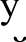 выпишите	строку,	в	которой	сделана	ошибка;уьажите, как исправить ошибку, т.е. приведите правильный вариант строки.укажите выигрывающий  ход  для  каждого  указанного  значения  Ѕ.  б)Укажите такое значение S, при котором Паша не может выиграть за один  ход, но при любом ходе Паши Вася может выиграть своим первым ходом. Опишите	выигрышную	стратегию	Васи. Задание 2. Скажите 3 таких значения S, при  которых  у  Паши  есть выигрышная стратегия, причём Паша не может выиграть за один ход и может выиграть своим вторым ходом независимо от того, как будет ходить Вася. Для каждогоуказанного   значения   S   опишите   выигрышную    стратегию    Паши. Задание 3. Укажите хотя бы одно значение S, при котором у Васи есть выигрышная стратегия, позволяющая ему выиграть первым или вторым ходом при   любой   игре   Паши,   и  у  Васи   нет   стратегии,   которая   позволит емугарантированно выиграть первым ходом. Для указанного значения S опишите выигрышную стратегию Васи. Постройте дерево всех партий, возможных при этой выигрышной стратегии Васи (в виде рисунка или таблицы).237		На спутнике «Восход» установлен прибор, предназначенный для измерения солнечной активности. Каждую минуту прибор передаёт по каналу связи неотрицательное целое число — количество энергии солнечного излучения, полученной за последнюю минуту, измеренное в условных единицах. Временем, в течение которого происходит передача, можно пренебречь. Необходимо найти в заданной серии показаний прибора максимальное чётное произведение двух показаний, между моментами передачи которых прошло не менее 9 минут. Если получить такое произведение не удаётся, ответ считается равным —1. Количество энергии, получаемое прибором за минуту, не превышает 1000 условных единиц. Общее количество показаний прибора в серии не превышает 10 000.Задача А. Напишите программу для решения поставленной задачи, в которой входные данные будут запоминаться в массиве, после чего будут проверены все возможные пары элементов. Махсимальная оценка за выполнение задания А—  2 балла.Задача Б. Напишите программу для решения поставленной задачи, которая будет эффективна как по времени, так и по памяти (или хотя бы по одной из этих характеристик).Входные данные представлены следующим образом. В первой строке задаётся число N — общее количество показаний прибора. Гарантируется, что N > 9. В каждой из следующих N строк задаётся одно положительное целое число — очередное показание прибора.Пример  входные данных:111245517232120191226Программа  должна  вывести одно число	описанное  в условии произведение либо —1, если получить  такое произведение  не удаётся.Пример  выходных  данных для приведённого  выше примера входныхданных:1170Система оценивания  экзаменационной работы по информатике  и ИRTЧасть 1За правильный ответ на задания 1—23 ставится 1 балл; за неверный ответ или его отсутствие — 0 баллов.Частъ 2Критерии оценивания  заданий с развернутым  ответом234	Для заданного положительного вещественного числа А необходимо найти максимальное целое число К, при котором выполняется неравенство.i + ‹=› + ‹ie» +	+‹ i* › <AПрограммист написал программу неправильно.Паскаль	Python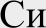 var а, s: real;	а =k: integer;	float(input())begin	k = 1read(a);	s = 1k := 1;	while s < а:s :— 1 ;	s = s + 1 .0/kwhile s < а do	k = k + 1begin	print(k)s := s + 1.0/k; k := k +  i ; end;write(k); end.Последовательно выполните следующее.#include<stdio.h> int main() (float а, s;int k;s  anf( %Р ,k = 1 s = 1 while’ ( s	а )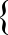 s = s + i ./k; k = k + 1;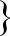 printf("°1od",k);return 0;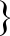 235Дан целочисленный массив из 20 элементов. Элементы массива могут принимать целые значения от —10 000 до 10 000 включительно. Опишите на естественном языке или на одном из языков программирования алгоритм, позволяющий найти и вывести количество пар элементов массива, в которых хотя бы одно число делится на 3. В данной задаче под парой подразумевается два подряд идущих элемента массива.Паскаль	Python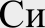 const п = 20;	# допускается также	#inc1ude var	# использовать	<stdio.h>а: array [0..n-	# целочисленную	#define п 20Напишите, что выведет эта программа при вводе числа 1.2Приведите пример числа, при вводе которого программа выдаёт верный ответ.Найдите все ошибки в этой программе (их может быть одна или несколько). Известно, что каждая ошибка затрагивает только одну строку и может быть исправлена без изменения других строк. Для каждой ошибки:выпишите	строку,	в	которой	сделана	ошибка;1]		# переменную k	int main() { of integer;	а = []		int а[п];i, k: integer;	п = 20	int i, k;begin	for i in range(n):	for (i — 0; i < п;for i:=0 to п-1	i++)do	a.append(int(input()))	scanf("%d",read1n(a[i]);	&a[i]);укажите, как исправить ошибку, т.е. приведите правильный вариант строки..end.return 0;Решение:аскальk :k   0’ython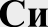 k  0.Ответы:Задание 1. а) S = 17...33 6) S = 16.Задание 2. S = 8, 14, 15.for i:=0 to п-2	for i in range(n-	for (i=0 i<n-1 do begin	1):	i++)if (а[i] mod	if (а[і]%3==0	if (а[і]%3==0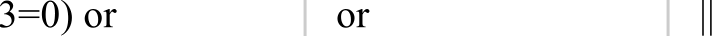 (a[i+1]237Задание 3. S = 13.На спутнике «Восход» установлен прибор, предназначенный для измерения солнечной активности. Каждую минуту прибор передаёт по каналу связи неотрицательное целое число	количество   энергии  солнечного излучения,mod 3=0)thenk := k + 1;end; writeln(k);a[i+1]%3==0):k += 1print(k)a[i+1]%3==0)k ++;printf("%d", k);полученной за последнюю минуту, измеренное в условных единицах. Временем, в течение которого происходит передача, можно пренебречь. Необходимо найти в заданной серии показаний прибора максимальное чётное произведение двух показаний, между моментами передачи которых прошло не менее 9 минут. Если получить такое произведение не удаётся, ответ считается равным  —1. Количество  энергии,  получаемое  прибором  за минуту,  не превышает  1000  условных  единиц.  Общее  количество  показаний  прибора в236	Два игрока, Паша и Вася, играют в следующую игру. Перед игроками лежит куча камней. Игроки ходят по очереди, первый ход делает Паша. За один ход игрок может добавить в кучу один или два камня или увеличить количество камней в куче в два раза. Игра завершается в тот момент, когда количество камней в куче становится не менее 34. Победителем считается игрок, сделавшийпоследний ход, то есть первым получивший кучу, в которой будет 34 или больше камней. В начальный момент в куче было S камней, 1 < S <33.Задание 1. а) Скажите все такие значения числа S, при которых Паша может выиграть в один ход. Обоснуйте, что найдены все нужные значения S, и укажите выигрывающий ход для каждого указанного значения Ѕ.б)Укажите такое значение S, при котором Паша не может выиграть за один ход, но при любом ходе Паши Вася может выиграть своим первым ходом. Опишите выигрышную стратегию Васи.Задание 2. Скажите 3 таких значения S, при которых у Паши есть выигрышная стратегия, причём Паша не может выиграть за один ход и может выиграть своим вторым ходом независимо от того, как будет ходить Вася. Для каждого указанного значения S опишите выигрышную стратегию Паши.Задание 3. Укажите хотя бы одно значение S, при котором у Васи есть выигрышная стратегия, позволяющая ему выиграть первым или вторым ходом при любой игре Паши, и у Васи нет стратегии, которая позволит ему гарантированно выиграть первым ходом. Для указанного значения S опишите выигрышную стратегию Васи. Постройте дерево всех партий, возможных при этой выигрышной стратегии Васи (в виде рисунка или таблицы).серии не превышает 10 000.Задача А. Напишите программу для решения поставленной задачи, в которой входные данные будут запоминаться  в массиве, после чего будут проверены все возможные пары элементов. Максимальная оценка за выполнение задания А—  2 балла.Задача Б. Напишите программу для решения поставленной задачи, которая будет эффективна как по времени, так и по памяти (или хотя бы по одной из этих характеристик).Входные данные представлены следующим образом. В первой строке задаётся число N—  общее количество  показаний прибора. Гарантируется, что N 9. В каждой из следующих N строк задаётся одно положительное целое число очередное показание прибора.Пример входных данных:1112455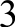 17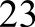 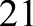 20191226Программа должна вывести одно число	описанное в условии произведениеJIH6O —1, ecnri nonyuHTa TaKoe npoiiaBepeHHe we ypaeTc».Hpuuep  ai•ixopui.ix   pa	six que npHBepeHHOFO Bbiiue npHMepa BxopHbIXpaHHi•IX:1170PeuieHue:O 2017  Bcepoccn?cxn?  npoex+ «Ero  1o0 sA/1/1OB» vk.com/eqe100baIIov	Pa3bop ecex 3aqannn: vk.com/informatics  1 00/2018kim03???F00010011010001101000101111011111П1П2ПЗП4П5ПбП7П1283225251227ПЗ2516П432123414П5271636П6253430П7143630в	B1  В  -4) АПаскальvar п, s: integer;beginп :— 1;Pythonп = 1s = 0while  п <=Си#include<stdio.h>int main()Паскальprocedure  F(n:integer);beginPythondef F(n): print(n) if п < 5:СИvoid   F(int п) (printf(”%dn”,n);s := 0;300:( int п = 1, s =writeln(n);F(n +if(п < 5 )  (while п <= 300s = s + 300;if п	5  then begini)F(n + 1);do beginп = п * 5while  (п <=F(n  + 1);F(n +F(n + 3);s := s + 30;print(s)300) (F(n + 3)3)п := п * 5s = s + 30;endend;п = п * 5;end;write(s)}АВСDЕFGН01341441761822402486ЗапросКоличество страниу(тыс.)Рысь&(Олень&Крокодил\Бык)370Рысь&Бык204Рысь&Бык&Крокодил&Олень68№ заданияОтвет142bac336433511000647481209641029i i4912FCDA1315145154816417234185019522014888213922i 32343